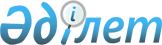 О внесении изменений в нормативное постановление Счетного комитета по контролю за исполнением республиканского бюджета от 15 декабря 2015 года № 22-НҚ "Об утверждении Правил сертификации лиц, претендующих на присвоение квалификации государственного аудитора"Нормативное постановление Высшей аудиторской палаты Республики Казахстан от 19 апреля 2024 года № 8-НҚ. Зарегистрировано в Министерстве юстиции Республики Казахстан 22 апреля 2024 года № 34279
      ПОСТАНОВЛЯЕТ:
      1. Внести в нормативное постановление Счетного комитета по контролю за исполнением республиканского бюджета от 15 декабря 2015 года № 22-НҚ "Об утверждении Правил сертификации лиц, претендующих на присвоение квалификации государственного аудитора" (зарегистрировано в Реестре государственной регистрации нормативных правовых актов № 12720) следующие изменения: 
      в Правилах сертификации лиц, претендующих на присвоение квалификации государственного аудитора, утвержденном указанным нормативным постановлением:
      пункты 2 и 3 изложить в следующей редакции:
      "2. В настоящих Правилах используются следующие понятия:
      1) апелляция – письменное обращение кандидата по итогам квалификационного экзамена о пересмотре решения, принятого организацией по подтверждению знаний;
      2) апелляционная комиссия – комиссия, создаваемая организацией по подтверждению знаний для рассмотрения апелляций кандидатов;
      3) квалификационный экзамен – процедура выполнения кандидатом экзаменационного модуля по дисциплинам сертификации;
      4) организация по подтверждению знаний – организация, которая проводит процедуру подтверждения знаний для кандидатов, претендующих на присвоение квалификации государственного аудитора;
      5) экзаменационный модуль – объем заданий, состоящий из тестовых вопросов и комплексных ситуационных задач;
      6) экзаменационная комиссия – комиссия, создаваемая организацией по подтверждению знаний для осуществления проверки и оценки результатов квалификационного экзамена;
      7) кандидат – гражданин Республики Казахстан, претендующий на присвоение квалификации государственного аудитора соответствующего уровня;
      8) подтверждение знаний кандидата – оценка уровня знаний кандидата посредством сдачи квалификационного экзамена;
      9) наблюдатели – лица, осуществляющие наблюдение за процессом проведения квалификационного экзамена;
      10) Национальная комиссия по сертификации лиц, претендующих на присвоение квалификации государственного аудитора (далее – Национальная комиссия) – консультативно-совещательный орган, который определяет профессиональные, деловые качества лиц, претендующих на присвоение квалификации государственного аудитора соответствующего уровня;
      11) сертификация лиц, претендующих на присвоение квалификации государственного аудитора (далее – сертификация) – процедура присвоения кандидату квалификации государственного аудитора соответствующего уровня, посредством подтверждения знаний и собеседования в Национальной комиссии;
      12) сертификат государственного аудитора – документ установленного образца, выдаваемый Национальной комиссией, имеющий специальную степень защиты, подтверждающий присвоение кандидату квалификации государственного аудитора соответствующего уровня согласно приложению 8 настоящих Правил;
      13) Рабочий орган Национальной комиссии (далее – Рабочий орган) – Высшая аудиторская палата Республики Казахстан (далее – Высшая аудиторская палата), деятельность которого определяется Положением о Национальной комиссии по сертификации лиц, претендующих на присвоение квалификации государственного аудитора, утвержденным нормативным постановлением Счетного комитета по контролю за исполнением республиканского бюджета от 21 декабря 2015 года № 23-НҚ (зарегистрирован в Реестре государственной регистрации нормативных правовых актов под № 12680) (далее – Положение о Национальной комиссии).
      3. Сертификация осуществляется по следующим уровням:
      1) государственного аудитора;
      2) государственного аудитора высшей категории.
      Выданные сертификаты внутреннего государственного аудитора в соответствующей области действуют до выдачи сертификата государственного аудитора в соответствии с пунктами 40 и 43 настоящих Правил.";
      пункты 4-1 и 5 изложить в следующей редакции:
      "4-1. Государственная услуга "Выдача сертификата государственного аудитора" (далее – государственная услуга) оказывается Высшей аудиторской палатой.
      Перечень основных требований к оказанию государственной услуги "Выдача сертификата государственного аудитора" (далее – Перечень) приведен в приложении 6-1 к настоящим Правилам.
      5. Подтверждение знаний проводится организацией (далее – организация по подтверждению знаний), определенной в соответствии с Законом Республики Казахстан "О государственных закупках".
      В случае не определения организации по подтверждению знаний в соответствии с Законом Республики Казахстан "О государственных закупках", подтверждение знаний организуется согласно подпункту 8) пункта 4 статьи 12 и подпункта 6) статьи 14 Закона:
      для кандидатов, которые будут осуществлять внешний государственный аудит – Высшей аудиторской палатой;
      для кандидатов, которые будут осуществлять внутренний государственный аудит – уполномоченным органом по внутреннему государственному аудиту (далее – уполномоченный орган).
      Подтверждение знаний проводится путем сдачи квалификационных экзаменов с использованием компьютерной техники.
      Список организаций по подтверждению знаний размещается на интернет-ресурсе Высшей аудиторской палаты и уполномоченного органа.";
      пункты 5-1 и 11 исключить;
      пункты 14 и 15 изложить в следующей редакции:
      "14. Кандидаты, имеющие национальные и (или) международные профессиональные квалификации в области бухгалтерского учета и аудита, освобождаются решением организации по подтверждению знаний от сдачи отдельных экзаменов по дисциплинам сертификации в следующем порядке:
      1) кандидаты освобождаются от сдачи экзаменов по дисциплинам "Ведение бухгалтерского учета и составление финансовой отчетности в квазигосударственном секторе в соответствии с международными стандартами финансовой отчетности" и "Аудит финансовой отчетности", при наличии одной из следующих квалификаций:
      "аудитор";
      АССА (Association of Chartered Certified Accountants) (Ассоциация сертифицированных присяжных бухгалтеров);
      АСА (Associated Chartered Accountant) (Ассоциированный дипломированный бухгалтер);
      2) кандидаты освобождаются от сдачи экзамена по дисциплине "Ведение бухгалтерского учета и составление финансовой отчетности в квазигосударственном секторе в соответствии с международными стандартами финансовой отчетности", при наличии одной из следующих квалификаций:
      "профессиональный бухгалтер";
      DipIFR (Diploma in International Financial Reporting) (Диплом по международной финансовой отчетности);
      3) кандидаты освобождаются от сдачи экзаменов по дисциплинам "Ведение бухгалтерского учета и составление финансовой отчетности в государственных учреждениях в соответствии с международными стандартами финансовой отчетности для общественного сектора" и "Аудит финансовой отчетности", при наличии одной из следующих квалификаций:
      CIPFA (The Chartered Institute of Public Finance and Accountancy) (Диплом по международным стандартам финансовой отчетности для государственного сектора);
      CIPFA public auditor (Chartered Institute of Public Finance and Accountancy Public Auditor) (Дипломированный институт государственных финансов и бухгалтерского учета государственный аудитор) c CIPFA DipIPSAS (Diploma in international public sector accounting standards) (Диплом по международным стандартам бухгалтерского учета в государственном секторе);
      4) кандидаты освобождаются от сдачи экзамена по дисциплине "Ведение бухгалтерского учета и составление финансовой отчетности в государственных учреждениях в соответствии с международными стандартами финансовой отчетности для общественного сектора", при наличии квалификации IPSAS АССА (Certificate in International Public Sector Accounting Standards) (Сертификат по международным стандартам бухгалтерского учета в государственном секторе).
      15. Организация по подтверждению знаний организует квалификационный экзамен посредством проведения квалификационного экзамена по экзаменационным модулям, согласованным с:
      Высшей аудиторской палатой – для кандидатов, которые будут осуществлять внешний государственный аудит;
      уполномоченным органом – для кандидатов, которые будут осуществлять внутренний государственный аудит.
      Экзаменационные модули разрабатываются на государственном и русском языках, с учетом действующего законодательства, международных стандартов государственного аудита и подлежат ежегодному обновлению по состоянию на 31 декабря календарного года.
      Экзаменационные модули содержат тестовые вопросы и комплексные ситуационные задачи. 
      Экзаменационные модули рассматриваются в месячный срок со дня их поступления:
      Высшей аудиторской палатой - для кандидатов, которые будут осуществлять внешний государственный аудит;
      уполномоченным органом - для кандидатов, которые будут осуществлять внутренний государственный аудит.";
      пункт 25 изложить в следующей редакции:
      "25. Результаты тестирования и решение комплексных ситуационных задач оформляются ведомостью и подписываются в течение 2 (двух) рабочих дней представителями организации по подтверждению знаний, ответственными за организацию проведения квалификационного экзамена и кандидатом.";
      пункт 27 изложить в следующей редакции:
      "27. Кандидату, получившему положительный результат по итогам сдачи квалификационного экзамена, организацией по подтверждению знаний выдается документ о подтверждении знаний на квалификацию государственного аудитора по форме согласно приложению 4 к настоящим Правилам, в течение 10 (десяти) рабочих дней со дня подписания ведомости.
      Копия документа о подтверждении знаний подшивается в личное дело кандидата.
      Список лиц, подтвердивших знания по итогам сдачи квалификационного экзамена, размещается на интернет-ресурсе организации по подтверждению знаний в течение 10 (десяти) рабочих дней со дня подписания ведомости.";
      пункт 29 изложить в следующей редакции:
      "29. Кандидат, не сдавший квалификационный экзамен, повторно проходит его в срок не ранее 15 (пятнадцати) календарных дней со дня не сдачи квалификационного экзамена, но не позднее 1 (одного) года со дня 1 (первой) не сдачи квалификационного экзамена по определенной дисциплине сертификации.
      В случае не сдачи кандидатом квалификационного экзамена в сроки, установленные настоящими Правилами, положительные результаты по ранее сданным квалификационным экзаменам обнуляются, после чего кандидат повторно сдает все дисциплины сертификации за счет собственных средств.
      Кандидат, который в течение этого периода не сдал квалификационный экзамен в связи с болезнью, входящих в Перечень заболеваний, для которых установлен срок временной нетрудоспособности более двух месяцев, утвержденных приказом Министра здравоохранения и социального развития Республики Казахстан от 28 декабря 2015 года № 1033 (зарегистрирован в Реестре государственной регистрации нормативных правовых актов под № 12733), нахождения в командировке более 6 (шести) месяцев, обучения в рамках государственного заказа или стажировки, призыва на срочную воинскую службу, повторно сдает квалификационный экзамен по ранее не сданной дисциплине сертификации.
      Кандидат, находившийся в командировке более 6 (шести) месяцев, на обучении в рамках государственного заказа или стажировке, а также на срочной воинской службе по призыву, повторно сдает квалификационный экзамен по ранее не сданной дисциплине сертификации в течение 1 (одного) года со дня ее завершения.
      Дата повторной сдачи квалификационного экзамена устанавливается в соответствии с утвержденным Графиком квалификационных экзаменов организации по подтверждению знаний на соответствующий календарный год.";
      пункт 34 изложить в следующей редакции:
      "34. По результатам рассмотрения заявления на апелляцию, апелляционная комиссия в течение 3 (трех) рабочих дней со дня поступления заявления принимает одно из двух решений:
      1) удовлетворить заявление на апелляцию кандидата и принять решение о допуске его на пересдачу квалификационного экзамена либо добавлении балла (-ов) к результату (баллу) квалификационного экзамена;
      2) оставить заявление на апелляцию без удовлетворения, а результат (балл) квалификационного экзамена без изменения.";
      пункты 37 и 38 изложить в следующей редакции:
      "37. Решение апелляционной комиссии может подлежать обжалованию в соответствии с нормами Административного процедурно-процессуального кодекса Республики Казахстан (далее – Кодекс).
      38. К сертификации на присвоение квалификации государственного аудитора допускается кандидат, имеющий высшее и (или) послевузовское образование: экономика и бизнес (экономика или мировая экономика или финансы или учет и аудит или менеджмент или государственное и местное управление или государственный аудит) или право (юриспруденция или международное право) и (или) информационные технологии.";
      пункт 39 исключить;
      пункт 41 изложить в следующей редакции:
      "41. Для собеседования в Национальной комиссии на присвоение квалификации государственного аудитора высшей категории допускается кандидат, работающий государственным аудитором последние 5 (пять) лет в органах государственного аудита и финансового контроля и имеющий:
      1) сертификат государственного аудитора;
      2) документ, подтверждающий наличие одной из следующих профессиональных квалификаций: 
      ACA (Associated Chartered Accountant) (Ассоциированный дипломированный бухгалтер);
      АССА (Association of Chartered Certified Accountants) (Ассоциация сертифицированных присяжных бухгалтеров);
      CIPFA (Chartered Institute of Public Finance and Accountancy) (Диплом по международным стандартам финансовой отчетности для государственного сектора);
      CIPFA public auditor (Chartered Institute of Public Finance and Accountancy Public Auditor) (Дипломированный институт государственных Финансов и бухгалтерского учета государственный аудитор) c CIPFA DipIPSAS (Diploma in international public sector accounting standards) (Диплом по международным стандартам бухгалтерского учета в государственном секторе);
      CIA (Certified Internal Auditor) (Дипломированный внутренний аудитор);
      IPSAS АССА (Certificate in International Public Sector Accounting Standards) (Сертификат по международным стандартам бухгалтерского учета в государственном секторе) с АССА F8 (Audit and Assurance) либо АССА F8 (Аудит и подтверждение достоверности) (на русском языке) либо с Cert IA ACCA (Certificate in International Auditing) (Сертификат по международному аудиту), присваиваемой одной из следующих международных профессиональных организаций: 
      ICAEW (Institute of Chartered Accountants in England and Wales) (Институт присяжных бухгалтеров Англии и Уэльса);
      АССА (Association of Chartered Certified Accountants) (Ассоциация сертифицированных присяжных бухгалтеров);
      CIPFA (Chartered Institute of Public Finance and Accountancy) (Диплом по международным стандартам финансовой отчетности для государственного сектора);
      IIA (Institute of Internal Auditors) (Институт внутренних аудиторов);
      3) документ, подтверждающий наличие профессиональных квалификаций IPSAS АССА (Certificate in International Public Sector Accounting Standards) (Сертификат по международным стандартам бухгалтерского учета в государственном секторе) с сертификатом, разработанным Министерством финансов Республики Казахстан (далее – Министерство) совместно со Всемирным банком (Public Audit and Assurance) (Государственный аудит и подтверждение достоверности), которые распространяются для органов внутреннего государственного аудита и финансового контроля;
      4) положительный результат оценки эффективности деятельности государственных аудиторов в системе органов государственного аудита и финансового контроля в течение последних 2 (двух) лет;
      5) отсутствие неснятых дисциплинарных взысканий.
      Председатели, члены, руководители аппаратов Высшей аудиторской палаты и ревизионных комиссий, Председатель и заместители Комитета внутреннего государственного аудита Министерства, руководители и заместители территориальных департаментов внутреннего государственного аудита Комитета внутреннего государственного аудита Министерства, руководители и заместители (при наличии) служб внутреннего аудита центральных государственных и местных исполнительных органов, имеющие опыт работы не менее 5 (пяти) лет в системе органов государственного аудита и финансового контроля, допускаются для собеседования в Национальную комиссию на присвоение квалификации государственного аудитора высшей категории, в соответствии с требованиями подпунктов 1), 2), 3) и 5) настоящего пункта Правил.";
      пункт 43 изложить в следующей редакции:
      "43. Для получения государственной услуги кандидат на присвоение квалификации государственного аудитора соответствующего уровня (далее – услугополучатель) представляет Рабочему органу (далее – услугодатель) в бумажном виде следующие документы:
      1) заявление с указанием квалификации государственного аудитора соответствующего уровня, на которую претендует услугополучатель, по форме согласно приложению 5 к настоящим Правилам;
      2) копию документа, удостоверяющего личность;
      3) копию документа, подтверждающего наличие высшего образования с приложениями.
      К копиям документов об образовании, полученных в зарубежных организациях образования, прилагаются копии удостоверений о признании или нострификации данных документов об образовании, выданных уполномоченным органом в сфере образования, за исключением документов об образовании, выданных зарубежными организациями высшего и (или) послевузовского образования, научными центрами и лабораториями обладателям международной стипендии "Болашак", а также подпадающих под действие международного договора (соглашения) о взаимном признании и эквивалентности.
      К документам об образовании, прилагается информация о статусе стипендиата международной стипендии "Болашак", выданной акционерным обществом "Центр международных программ".
      К копиям документов об образовании, подпадающих под действие международного договора (соглашения) о взаимном признании и эквивалентности, прилагаются копии справок о признании данных документов об образовании, выданных уполномоченным органом в сфере образования.
      В случае если документ (диплом/сертификат) и приложения к нему на иностранном языке, представляется нотариально заверенный в установленном порядке перевод на казахский и (или) русский язык;
      4) копию трудовой книжки, выписки из единого накопительного пенсионного фонда о перечисленных обязательных пенсионных взносах за весь период отчислений.
      Для государственных служащих послужной список, оформленный в соответствии с приказом Председателя Агентства Республики Казахстан по делам государственной службы от 10 сентября 2021 года № 158 "О некоторых вопросах прохождения государственной службы" (зарегистрирован в Реестре государственной регистрации нормативных правовых актов под № 24350).
      При необходимости, кандидат предоставляет документы, подтверждающие наличие у кандидата стажа работы в сферах, соответствующих функциональным обязанностям;
      5) копию документа о присвоении национальной или международной профессиональной квалификации в области бухгалтерского учета, аудита и финансов (при наличии);
      6) копию документов по подтверждению знаний для лиц, претендующих на присвоение квалификации государственного аудитора, выданного организацией по подтверждению знаний, по форме согласно приложению 4 к настоящим Правилам;
      7) копию документа, подтверждающего изменение личных данных (фамилия, имя, отчество (при наличии);
      8) 1 (одна) фотография размером 3х4 (в личное дело);
      9) заявление о согласии на сбор и обработку персональных данных, по форме согласно приложению 5-1 к настоящим Правилам;
      10) копию сертификата государственного аудитора для лиц, претендующих на присвоение квалификации государственного аудитора высшей категории;
      11) копию документа о присвоении одной из международной профессиональной квалификации, указанной в подпунктах 3) и 4) пункта 41 настоящих Правил.
      Документы, предусмотренные подпунктами 2), 3), 4), 5), 6), 7), 10) и 11) настоящего пункта, представляются заверенными подписью и печатью (штампом) службы управления персоналом (кадровой службы) либо в нотариально заверенной форме.
      Все документы скрепляются в скоросшивателе, на лицевой стороне которого указывается: личное дело №, фамилия, имя и отчество (при его наличии) услугополучателя, дата оформления, по форме согласно приложению 6 к настоящим Правилам.
       Сведения о судимости, которая не погашена или не снята в установленном законом порядке на момент подачи заявления, а также совершение коррупционного правонарушения услугополучателя, услугодатель получает из соответствующих государственных информационных систем.";
      пункт 46 изложить в следующей редакции:
      "46. Услугодатель организует проверку представленных документов и соответствия услугополучателя требованиям, установленным пунктами 38, 40, 41, 43 и 60 настоящих Правил.
      При наличии оснований для отказа в оказании государственной услуги, предусмотренных в подпунктах 1), 2), 3), 4), 5), 6), 8) и 9) пункта 10 Перечня, услугодатель уведомляет услугополучателя о предварительном решении об отказе в оказании государственной услуги, а также времени, дате и месте (способе) проведения заслушивания для возможности выразить услугополучателю позицию по предварительному решению согласно статье 73 Кодекса.
      По результатам рассмотрения принимается решение о допуске к собеседованию, либо мотивированном отказе в допуске к собеседованию в Национальной комиссии. 
      Отказ в оказании государственной услуги по указанным в настоящем пункте основаниям не влечет запрета на повторную подачу документов для получения государственной услуги.";
      пункт 47 исключить;
      пункты 51, 52, 53 и 54 изложить в следующей редакции:
      "51. В случае соответствия услугополучателя требованиям, установленным в пунктах 38, 40, 41, 43 и 60 настоящих Правил и пункту 9 Перечня, услугополучатель допускается к собеседованию в Национальной комиссии и услугодатель в течении 10 (десяти) рабочих дней со дня регистрации заявления направляет ему уведомление о допуске к собеседованию в Национальной комиссии посредством информационной системы, телефонной связи и (или) направления сообщения на адрес электронной почты, указанной в заявлении услугополучателя.
      52. Очередность услугополучателей определяется исходя из даты и номера регистрации их заявлений в информационной системе.
      Заседания Национальной комиссии проводятся не реже 1 (одного) раза в квартал, согласно Положению о Национальной комиссии.
      53. Услугодатель не позднее чем за 10 (десять) рабочих дней до дня проведения собеседования размещает список лиц, допущенных к собеседованию, с указанием места, даты и времени проведения собеседования, на его интернет-ресурсе и сообщается услугополучателю посредством телефонной связи и (или) направления сообщения на адрес электронной почты, указанный в заявлении услугополучателя, а также готовит заключение по каждому услугополучателю на присвоение квалификации государственного аудитора соответствующего уровня по форме согласно приложению 7 к настоящим Правилам.
      54. В случае неявки услугополучателя на собеседование в Национальную комиссию, его заявление остается без рассмотрения и подлежит отказу в оказании государственной услуги.";
      пункты 59 и 60 изложить в следующей редакции:
      "59. Результатом оказания государственной услуги является решение Национальной комиссии о присвоении квалификации государственного аудитора соответствующего уровня согласно приложению 8 к настоящим Правилам, либо об отказе в присвоении квалификации государственного аудитора соответствующего уровня.
      Услугодатель обеспечивает внесение данных о стадии оказания государственной услуги в информационную систему мониторинга оказания государственных услуг согласно подпункту 11) пункта 2 статьи 5 Закона "О государственных услугах".
      60. Услугополучатель, получивший отрицательный результат по итогам собеседования в Национальной комиссии, повторно подает документы для получения государственной услуги через 3 (три) месяца со дня принятия данного решения.";
      пункт 60-1 исключить;
      пункт 62 изложить в следующей редакции:
      "62. Сертификат государственного аудитора соответствующего уровня выдается по журналу учета выдачи сертификатов государственного аудитора соответствующего уровня по форме согласно приложению 9 к настоящим Правилам, лично услугополучателю, либо его представителю по доверенности.
      Координация, хранение, учет и использование бланка сертификата государственного аудитора соответствующего уровня осуществляется структурным подразделением услугодателя, ответственным за обеспечение деятельности Национальной комиссии.";
      пункты 64 и 65 изложить в следующей редакции:
      "64. При утере, порче сертификата государственного аудитора соответствующего уровня, услугополучатель направляет заявление услугодателю о получении его дубликата.
      Услугодатель со дня выдачи дубликата сертификата государственного аудитора соответствующего уровня в течение 5 (пяти) рабочих дней размещает информацию о недействительности утерянных, испорченных, поврежденных сертификатах на своем интернет-ресурсе.
      65. Выдача дубликата сертификата государственного аудитора соответствующего уровня, осуществляется услугодателем услугополучателю, либо его представителю по доверенности в течение 15 (пятнадцати) календарных дней со дня получения заявления о предоставлении дубликата с проставлением штампа "дубликат", с внесением соответствующих дополнений в реестр лиц, имеющих сертификат государственного аудитора соответствующего уровня.";
      пункт 71 изложить в следующей редакции:
      "71. Лица, у которых отозван сертификат государственного аудитора соответствующего уровня, по основаниям, предусмотренных пунктом 8 статьи 39 Закона, за исключением лиц, определенных в подпунктах 5), 6) и 8) пункта 10 Перечня, для получения сертификата государственного аудитора соответствующего уровня повторно подают документы, указанные в пункте 43 настоящих Правил и пункта 9 Перечня, по истечении 3 (трех) лет со дня принятия решения Национальной комиссии об отзыве сертификата о присвоении квалификации государственного аудитора соответствующего уровня.";
      приложение 1 изложить в редакции согласно приложению 1 к настоящему нормативному постановлению;
      приложение 3 исключить;
      приложение 5 изложить в редакции согласно приложению 2 к настоящему нормативному постановлению;
      приложение 6-1 изложить в редакции согласно приложению 3 к настоящему нормативному постановлению;
      приложение 7 изложить в редакции согласно приложению 4 к настоящему нормативному постановлению.
      2. Департаменту сертификации и организационной работы Высшей аудиторской палаты в установленном законодательством порядке обеспечить:
      1) государственную регистрацию настоящего нормативного постановления в Министерстве юстиции Республики Казахстан;
      2) размещение настоящего нормативного постановления на интернет-ресурсе Высшей аудиторской палаты.
      3. Контроль за исполнением настоящего нормативного постановления возложить на руководителя аппарата Высшей аудиторской палаты.
      4. Настоящее нормативное постановление вводится в действие со дня его первого официального опубликования. ЗАЯВЛЕНИЕ
      Прошу допустить к сдаче квалификационного экзамена по подтверждению знанийна квалификацию государственного аудитора.Домашний адрес, номер рабочего/домашнего и мобильного телефонов:____________________________________________________________________Адрес электронной почты: _____________________________________________К данному заявлению прилагаю копию удостоверения личности.С Правилами сертификации лиц, претендующих на присвоение квалификациигосударственного аудитора, ознакомлен (а) и согласен (а).Дата заполнения: "______" _______________ 20___г.__________________(подпись) ЗАЯВЛЕНИЕ
      Прошу выдать сертификат на квалификацию____________________________________________________________________(указать уровень (государственный аудитор/ государственный аудитор высшейкатегории)Фактический адрес проживания, № домашнего и мобильного телефонов:____________________________________________________________________Адрес электронной почты: _____________________________________________К данному заявлению прилагаю: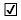 
(отметить "галочкой")
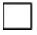 
копия удостоверения личности;
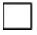 
копия документа, подтверждающего наличие высшего образования;
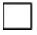 
для лиц, имеющих трудовой стаж, копию трудовой книжки;
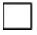 
для государственных служащих послужной список, оформленный в соответствии
с приказом Председателя Агентства Республики Казахстан по делам государственной
службы от 10 сентября 2021 года № 158 "О некоторых вопросах прохождения
государственной службы" (зарегистрирован в Реестре государственной регистрации
нормативных правовых актов № 24350);
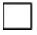 
выписки из единого накопительного пенсионного фонда о перечисленных
обязательных пенсионных взносах;
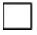 
копия документа о присвоении национальной или международной профессиональной
квалификации в области бухгалтерского учета, аудита и финансов (при наличии);
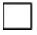 
копия документа, подтверждающего изменение личных данных (при наличии);
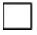 
копию документов по подтверждению знаний для лиц, претендующих на присвоение
квалификации государственного аудитора, выданного организацией по
подтверждению знаний по форме согласно приложению 4 к настоящим Правилам;
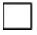 
копию сертификата государственного аудитора, для лиц, претендующих на высшую
категорию государственного аудитора;
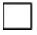 
копию документа о присвоении одной из международной профессиональной
квалификации, указанной в подпунктах 2) и 3) пункта 41 настоящих Правил;
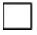 
1 (одна) фотография размером 3х4 (в личное дело);
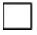 
Заявление о согласии на сбор и обработку персональных данных по основаниям,
предусмотренным пунктом 1 статьи 10 Закона Республики Казахстан
"О персональных данных и их защите".
Настоящим подтверждается, что:
с Правилами сертификации лиц, претендующих на присвоение квалификации
государственного аудитора ознакомлен и согласен;
все прилагаемые документы соответствуют действительности и являются
действительными.
Дата заполнения: "_____" __________ 20___года
_________________
(подпись)

 Перечень основных требований к оказанию государственной услуги
"Выдача сертификата государственного аудитора" ЗАКЛЮЧЕНИЕ
об услугополучателе на присвоение квалификации государственного аудитора соответствующего уровня
      1. Общие сведения:
      1) Ф.И.О. (при его наличии);
      2) должность, место работы;
      3) квалификация государственного аудитора (государственный аудитор, государственный аудитор высшей категории);
      4) дата рождения (число, месяц, год);
      5) сведения об образовании;
      6) награды и поощрения (при наличии);
      7) общий стаж (установленных в пунктах 40 и 41 настоящих Правил);
      8) общий стаж в органах государственного аудита и финансового контроля (при наличии);
      9) сведения об административных и уголовных правонарушениях, а также сведения о дисциплинарных взысканиях (при наличии).
      2. Информация о результатах прохождении подтверждения знаний.Дата подготовки: _____________Подпись секретаря Национальной комиссии ______________________________(Ф.И.О. при его наличии) (подпись)
					© 2012. РГП на ПХВ «Институт законодательства и правовой информации Республики Казахстан» Министерства юстиции Республики Казахстан
				
      ПредседательВысшей аудиторской палатыРеспублики Казахстан

А. Смаилов
Приложение 1
к нормативному постановлению
Высшей аудиторской палаты
Республики Казахстан
от 19 апреля 2024 года № 8-НҚПриложение 1
к Правилам сертификации лиц,
претендующих на присвоение
квалификации государственного
аудитораФормаОрганизация
по подтверждению знаний
от ________________________
__________________________
(фамилия, имя, отчество
(при наличии) заявителя)Приложение 2
к нормативному постановлению
Высшей аудиторской палаты
Республики Казахстан
от 19 апреля 2024 года № 8-НҚПриложение 5
к Правилам сертификации лиц,
претендующих на присвоение
квалификации государственного
аудитораФормаНациональная комиссия
по сертификации лиц,
претендующих на присвоение
квалификации
государственного аудитора
от ______________________
________________________
(фамилия, имя, отчество
(при наличии) заявителя)Приложение 3
к нормативному постановлению
Высшей аудиторской палаты
Республики Казахстан
от 19 апреля 2024 года № 8-НҚПриложение 6-1
к Правилам сертификации лиц,
претендующих на присвоение
квалификации государственного
аудитора
1
Наименование государственной услуги
Выдача сертификата государственного аудитора
2
Наименование услугодателя
Высшая аудиторская палата Республики Казахстан
3
способы предоставления государственной услуги
Прием заявления осуществляется через канцелярию Высшей аудиторской палаты Республики Казахстан
4
срок оказания государственной услуги
В течение 6 (шести) месяцев
5
форма оказания государственной услуги
Бумажная
6
результат оказания государственной услуги
Выдача сертификата государственного аудитора или мотивированный отказ в оказании государственной услуги
7
размер платы, взимаемой с услугополучателя при оказании государственной услуги, и способы ее взимания в случаях, предусмотренных законодательством Республики Казахстан
Бесплатно
8
график работы услугодателя
Услугодателя – с понедельника по пятницу с 8.30 до 17.30 часов, с перерывом на обед с 12.30 до 13.30 часов, кроме выходных и праздничных дней, согласно трудовому законодательству Республики Казахстан.Прием документов осуществляется с понедельника по пятницу с 9.00 до 17.00 часов, с перерывом на обед с 12.30 до 13.30 часов, кроме выходных и праздничных дней, согласно трудовому законодательству Республики Казахстан.
9
перечень документов и сведений, истребуемых у услугополучателя для оказания государственной услуги
1) заявление с указанием квалификации государственного аудитора соответствующего уровня, на которую претендует услугополучатель, по форме согласно приложению 5 к настоящим Правилам;2) копию документа, удостоверяющего личность;3) копию документа, подтверждающего наличие высшего образования с приложениями.К копиям документов об образовании, полученных в зарубежных организациях образования, прилагаются копии удостоверений о признании или нострификации данных документов об образовании, выданных уполномоченным органом в сфере образования, за исключением документов об образовании, выданных зарубежными организациями высшего и (или) послевузовского образования, научными центрами и лабораториями обладателям международной стипендии "Болашак", а также подпадающих под действие международного договора (соглашения) о взаимном признании и эквивалентности.К копиям документов об образовании, прилагается информация о статусе стипендиата международной стипендии "Болашак", выданной акционерным обществом "Центр международных программ".К копиям документов об образовании, подпадающих под действие международного договора (соглашения) о взаимном признании и эквивалентности, прилагаются копии справок о признании данных документов об образовании, выданных уполномоченным органом в сфере образования.В случае если документ (диплом/сертификат) и приложения к нему на иностранном языке, представляется нотариально заверенный в установленном порядке перевод на казахский и (или) русский язык;4) копию трудовой книжки, выписки из единого накопительного пенсионного фонда о перечисленных обязательных пенсионных взносах за весь период отчислений.Для государственных служащих послужной список, оформленный в соответствии с приказом Председателя Агентства Республики Казахстан по делам государственной службы от 10 сентября 2021 года № 158 "О некоторых вопросах прохождения государственной службы" (зарегистрирован в Реестре государственной регистрации нормативных правовых актов под № 24350);5) копию документа о присвоении национальной или международной профессиональной квалификации в области бухгалтерского учета, аудита и финансов (при наличии);6) копию документа по подтверждению знаний для лиц, претендующих на присвоение квалификации государственного аудитора, выданного организацией по подтверждению знаний, по форме согласно приложению 4 к настоящим Правилам;7) копию документа, подтверждающего изменение личных данных (фамилия, имя, отчество (при наличии);8) 1 (одна) фотография размером 3х4 (в личное дело);9) заявление о согласии на сбор и обработку персональных данных, по форме согласно приложению 5-1 к настоящим Правилам;10) копию сертификата государственного аудитора для лиц, претендующих на присвоение квалификации государственного аудитора высшей категории;11) копию документа о присвоении одной из международной профессиональной квалификации, указанной в подпунктах 2) и 3) пункта 41 настоящих Правил.Сведения о судимости, которая не погашена или не снята в установленном законом порядке на момент подачи заявления, а также совершение коррупционного правонарушения услугополучателя, услугодатель получает из соответствующих государственных информационных систем.
10
основания для отказа в оказании государственной услуги, установленные законами Республики Казахстан
1) установление недостоверности документов, представленных услугополучателем для получения государственной услуги, и (или) данных (сведений), содержащихся в них;2) несоответствие услугополучателя и (или) представленных материалов, объектов, данных и сведений, необходимых для оказания государственной услуги, требованиям, установленным настоящими Правилами;3) отрицательный ответ уполномоченного государственного органа на запрос о согласовании, который требуется для оказания государственной услуги, а также отрицательное заключение экспертизы, исследования либо проверки;4) отсутствие согласия услугополучателя, предоставляемого в соответствии со статьей 8 Закона Республики Казахстан "О персональных данных и их защите", на доступ к персональным данным ограниченного доступа, которые требуются для оказания государственной услуги;5) в отношении услугополучателя имеется вступившее в законную силу решение (приговор) суда о запрещении деятельности или отдельных видов деятельности, требующих получения определенной государственной услуги;6) в отношении услугополучателя имеется вступившее в законную силу решение суда, на основании которого услугополучатель лишен специального права, связанного с получением государственной услуги;7) в отношении услугополучателя, совершившего коррупционное правонарушение;8) наличие на момент подачи заявления судимости, которая не погашена или не снята в установленном законом порядке;9) отказ Национальной комиссией в присвоении квалификации государственного аудитора соответствующего уровня;10) неявка услугополучателя на собеседование в Национальной комиссии.
11
иные требования с учетом особенностей оказания государственной услуги
Адрес места оказания государственной услуги размещен на интернет-ресурсе Высшей аудиторской палаты Республики Казахстан – www.esep.gov.kz, раздел "Государственные услуги".Место оказания государственной услуги: город Астана, проспект Мәңгілік Ел 8, подъезд 10.Приложение 4
к нормативному постановлению
Высшей аудиторской палаты
Республики Казахстан
от 19 апреля 2024 года № 8-НҚПриложение 7
к Правилам сертификации лиц,
претендующих на присвоение
квалификации государственного
аудитораформа